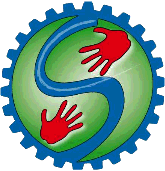 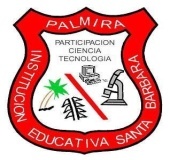 ANÁLISIS DE RIESGO DEL DERECHO A LA EDUCACIÓNCHEQUEO DE PROYECTOS CON LOS QUE CUENTA LA INSTITUCION E EDUCATIVAÁREA DE GESTIÓNAcción o medidasFortalezasObjetivoMetaActividades RecursosResponsables y aliados estratégicosTiempo requerido para ejecuciónDificultad para cumplir objetivoMonitoreo y evaluaciónÁREA DE GESTIÓN(Establecer si es de Conocimiento, Reducción o Manejo)FortalezasObjetivoMetaActividades RecursosResponsables y aliados estratégicosTiempo requerido para ejecuciónDificultad para cumplir objetivoMonitoreo y evaluaciónGESTIÓN DIRECTIVAConocimiento y reducción.Reducción de zonas potencialmente peligrosas (infraestructura)Establecer planes de atención y prevención de riesgosAdelantar estudios preventivos permanentesPromover simulacros de evacuación y atención de desastresHumanos, cartillasDirectivos y docentes 10 meses Carencias de espacios y tiempoOrganización de brigadas que controlen los desarrollosGESTIÓN ACADÉMICAConocimientoOrientación pedagógica a la comunidad educativa.Propender por que se reconozcan las amenazas y lugares potencialmente inseguros, así como los comportamientos seguros.Reestructurar el Plan Escolar de Gestión del Riesgo.Elaborar planes de contingencia.Reestructurar el PEGR e Integrarlo 100% al currículo de la institución en los próximos 10 meses.Capacitación de todos los docentes y apropiación conceptual de los lineamientos del PEGR.Humanos (docentes y miembros del comité del riesgo.)Directivos docentes y miembros del comité del riesgo.Diez mesesCapacitación de todos los docentes y apropiación conceptual de los lineamientos del PEGR.Inclusión de la gestión del riesgo en el plan de estudiosInclusión a los proyectos transversales de la gestión del riesgo.Integración de conceptos relacionados con el PEGR a los proyectos transversales.GESTIÓN ADMINISTRATIVA Y FINANCIERA   / GESTIÓN ACADÉMICA  Conocimiento y reducción. Capacitación y formación a los estudiantes sobre riesgos identificados.Infraestructura y mantenimiento de instalaciones adecuadas. Extender capacitación y formación al resto de la comunidad educativa. Fortalecer procesos de capacitación y formación en gestión del riesgo a la comunidad educativa en los próximos seis meses. Reunión con directivos docentes y miembros del comité del riesgo para planificar capacitaciones. Humanos (docentes y miembros del comité del riesgo) Directivos docentes y miembros del comité del riesgo Seis mesesGESTIÓN COMUNITARIA Conocimiento y reducción Enseñanza de a los estudiantes de los sitios de riesgo (mapa de riesgo).Diseño y reconocimiento de rutas de emergencia. Poner en practica rutas de emergencia y planes de contingencia Organizar y  definirresponsabilidades compromisos en el manejode emergencias en los próximos diez  meses. Reunión con directivos docentes y miembros del comité del riesgo para planificar acciones que permitan organizar y definir compromisos y responsabilidades relacionadas con la comunidad educativa.Humanos (docentes y miembros del comité del riesgo.) y miembros de la comunidad educativa. Directivos docentes y miembros del comité del riesgo. diez  meses. Capacitación de todos los docentes y apropiación conceptual de los lineamientos del PEGRAMENAZAS FOCALIZADASVULNERABILIDADES DE LA COMUNIDAD EDUCATIVA PARA ENFRENTARLAIMPACTO EN LAS DIMENSIONES DEL NÚCLEO ESENCIAL DEL DERECHO A LA EDUCACIÓNIMPACTO EN LAS DIMENSIONES DEL NÚCLEO ESENCIAL DEL DERECHO A LA EDUCACIÓNIMPACTO EN LAS DIMENSIONES DEL NÚCLEO ESENCIAL DEL DERECHO A LA EDUCACIÓNIMPACTO EN LAS DIMENSIONES DEL NÚCLEO ESENCIAL DEL DERECHO A LA EDUCACIÓNACCIONES QUE REALIZA LA IE PARA PREVENIR, REDUCIR  O MANEJAR LA EMERGENCIAAMENAZAS FOCALIZADASVULNERABILIDADES DE LA COMUNIDAD EDUCATIVA PARA ENFRENTARLAASEQUIBILIDADExpliqueACCESIBILIDADExpliqueACEPTABILIDADExpliqueADAPTABILIDADExpliqueACCIONES QUE REALIZA LA IE PARA PREVENIR, REDUCIR  O MANEJAR LA EMERGENCIASismos y terremotosTormentas y vendavalesVías de transito peligrosaZonas insalubresEmisión humos y Contaminación atmosféricaIncendiosInundacionesVulnerabilidad cultural (baja credibilidad, percepción inadecuada del riesgo).Vulnerabilidad culturalVulnerabilidad culturalVulnerabilidad culturalVulnerabilidad culturalVulnerabilidad culturalVulnerabilidad culturalDesarrollo demedidas de protecciónespecial a las personascondiscapacidad (Infraestructura)Orientación pedagógica a la comunidad educativa relacionada con las amenazas.Demarcación de zonas potencialmente peligrosas y rutas de evacuación.PROYECTO CON QUE CUENTA LA IERIESGO QUE MITIGAQUÉ CAPACIDADES (COMPETENCIAS, COMPORTAMIENTOS SEGUROS) DESARROLLAQUÉ ACTIVIDADES SE REALIZAN Y CÓMO LAS DESARROLLANA QUÉ PROCESOS DE GESTIÓN DEL RIESGO  (CONOCIMIENTO, REDUCCIÓN Y MANEJO) RESPONDE EL  PROYECTOPLAN ESCOLAR DE GESTION DEL RIESGO(PEGR)Riesgos asociados principalmente con amenazas de origen natural, socio-natural y antrópico.Orientación pedagógica a la comunidad educativa acerca de amenazas potenciales y comportamientos seguros a seguir.- Informativas relacionadas con amenazas y comportamientos seguros.- Señalización de rutas de evacuación y de sitios potencialmente peligrosos para la integridad física..Conocimiento y reducción del riesgo